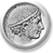 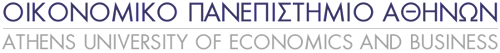 Με αφορμή την Ημέρα της Ευρώπηςτο Τμήμα Διεθνών και Ευρωπαϊκών Οικονομικών Σπουδώνσε συνεργασία με την «Ευρωπαϊκή Πολιτεία» οργανώνει«Ενώπιος ενωπίω» οι φοιτητές με τους ακόλουθους υποψήφιους ευρωβουλευτέςΚατρούγκαλο Γ. (ΣΥΡΙΖΑ)Κορκίδη Β. (Νέα Δημοκρατία)Μαριά Ε. (Ανεξάρτητοι Έλληνες)Μάτσικα Β. (Ελιά – Δημοκρατική Παράταξη)Νικολάου-Αλαβάνο Ε. (ΚΚΕ)Τσαμουργκέλη Ι. (Δημοκρατική Αριστερά)Χαιρετισμοί:Α. Ντέμος, Πρόεδρος Τμήματος ΔΕΟΣΑ. Ξεπαπαδέας, Κοσμήτορας Σχολής Οικον. ΕπιστημώνΟργανωτική Επιτροπή: Α. Πλιάκος, Γ. Καρύδης, Σ. ΜπλαβούκοςΠαρασκευή, 9 Μαΐου 201418.00-21.00Αμφ. Δεριγνύ, Πατησίων 76